Lesson:		Getting Even With Mr. RodriguezScripture:		1 Cor 13; Rom 12:17-21; Matt 5:44Mem Vs:		Rom 5:8 MTS:			Show love to your enemies instead of getting even.Intro: 	Mr. R “Get out! I told you to never come in here again!”	Tyrone “Sister is sick & need medicine”—leaves storeCard #1		Tyron talks to friends outside store	He stole chips in the past—Tyrone “Who cares?”Ricky “God cares—breaking His rule is sin”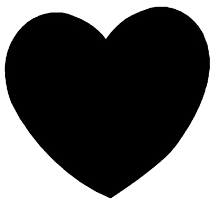 	Link: Have you ever broken the rules? This is sin			Define sin		Rom 3:10	born-in			Examples: steal, destroy property, lie, hate			Punishment	Link: If you break the rules you sin.Marcello “Time for Good News Club”Tyrone  “No time now—get medicine at another store”Jeremy “Let’s get even”—kids leave talking about howCard #2	Ricky & Marcelo at GNC	Teacher talking about true love; kind [1 Cor 13]	Story: David shows kindness to King Saul	MTS  Link: God wants you to show love to yourenemies instead of getting even.  [Rom 12:19; 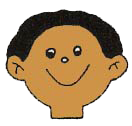 12:21]  Examples: someone hurts you/you plan ways to get even. Kids say lies about youLink: Show love to your enemies—not get evenCard #3	Ricky & Marcelo stay after GNC	Mrs. Perez – Matt 5:44 “Love your enemies, do good…”	They discuss ways to show kindnessCard #4	Kids at library on Mr. R website	Ricky & Marcelo join group “Wait—Mr. R has a guy!”	“Let’s show kindness instead”— kids laugh 	Tyrone suggest egg/widow & kids leave	Ricky sends Mr. R Valentine email – “K2E Club”Card #5	On way home R & M stop by Mr. R store—see eggs	Mr. R “No time now…”	Ricky & Marcelo clean up—leave note “K2E Club”	Next few days R & M show other acts of kindness		[pick up trash; shovel show; wash windows—K2E]Card #6	Tyrone see R & M carrying trash	Brothers explain what they’re doing	Tyrone “Whoever heard of such…”	Ricky “A man long ago let enemies beat Him…Jesus”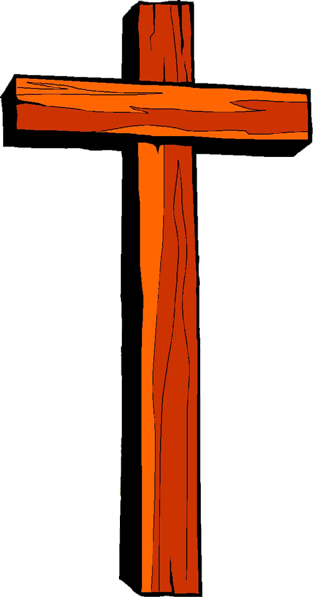 		Link: Do you know about Jesus boys & girls?		God the Son/perfect man	  Holy   Creator	  Love  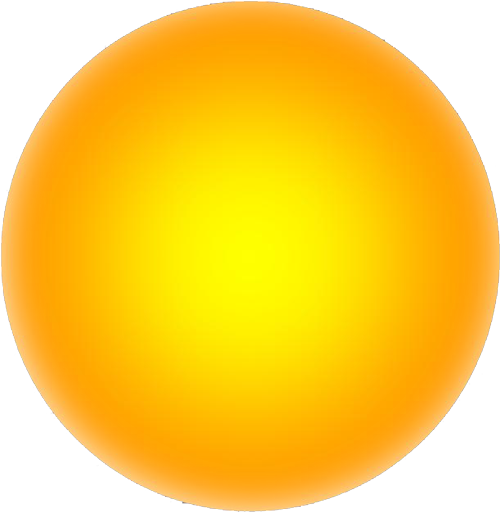 		Rom 5:8	 Jesus willingly took punishment		Bled     died     paid for sin     if you believe/be saved		Link: Do you know Jesus? 	Tyrone “God can’t forgive me—I’m too bad”	Ricky explains – Tyrone prays/salvation	Tyrone decides to help show kindness – “K2E Club”Card #7	Kids notice change in Tyrone & ask “What’s up?”	Tyrone answers—“Jesus” 	Outside store Tyrone says, “Let’s go in”	Look for Mr. R,  “Mr. R…are you here?”Card #8	Mr. R “Come here boys”—reaches behind counter	Jeremy, Chantel, Marcelo run out!	Mr. R pulls out letters (K2E Club) “Do you know about”	Tyrone confesses stealing & tells of changed lifeClimax: Mr. R listened as Tyrone apologizes for getting even but now wants to show love/kindnessCard #1	10 min later Tyrone & Ricky join friends & explain	Jeremy & Chantel interested in Jesus	Ricky, Marcelo & Tyrone share K2E Club & JesusInvitation	Link: God showed His kindness to you by making way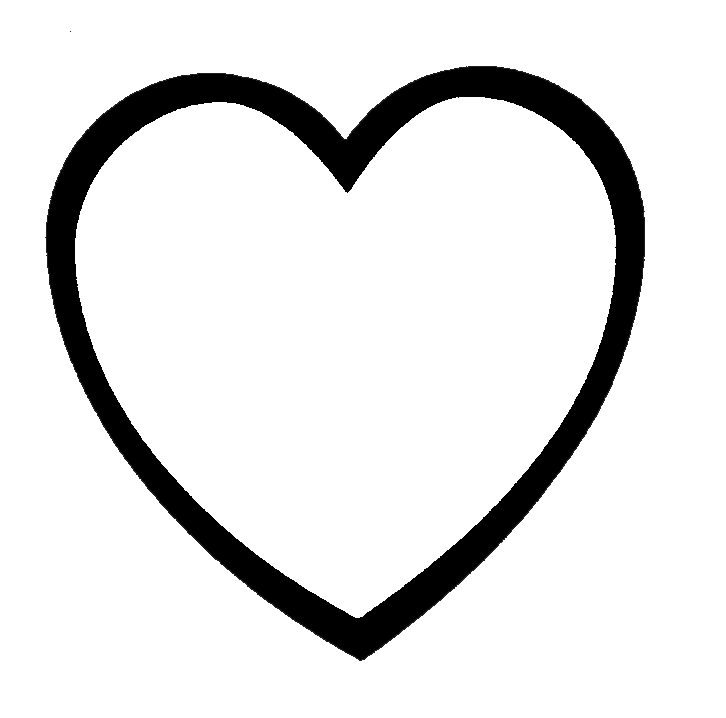 			Review—sin, work of Jesus			Explain Rom 10:13 – call;  saved			Bow/Close – serious decision			Show me			Directions counselingChallengeLink: If you know Jesus…MTS	Next time someone hurts you will you show kindness?	Rom 12:21  “overcome evil with good…”	Memory verse take-home lists ways to show kindness